PLOTOVÉ  TYČKY Z PLECHU	FERAL PTVyrábíme plotové tyčky z plechu vhodné jako trvanlivá náhrada za tyčky dřevěné a umělohmotné.Profil plotové tyčky FERAL PT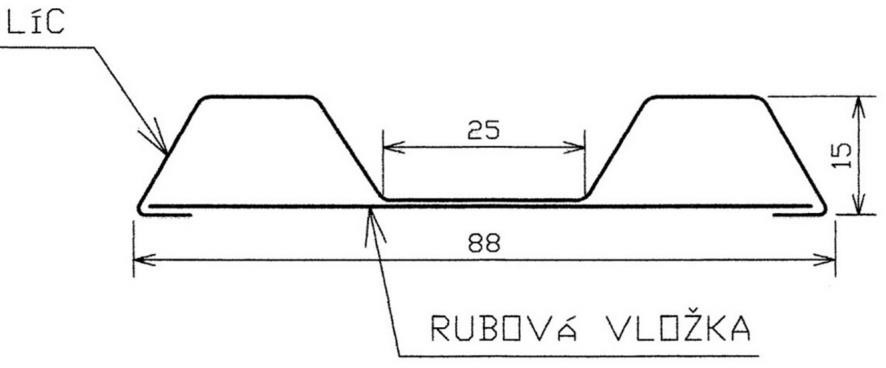 Výhody použití plotových tyček z plechu FERAL PTnízká hmotnostdlouhá životnost bez údržbysnadná montážvelký výběr materiálů a barevpoužití ochranné fólie po celou dobu výroby i montáževýška tyček dle přání zákazníkamožnost kombinace barev tyčky a rubové vložkyrubová vložka není nutností – jde o estetický doplněk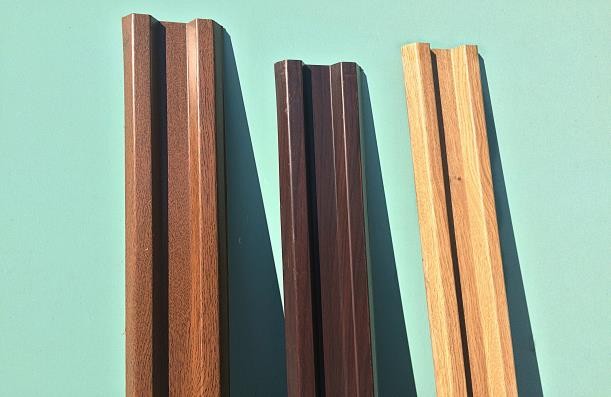 Ceník plotových tyček FERAL PTPro výrobu je používán ocelový pozinkovaný plech jakosti DX 51 D + Z 275 MAC dle ČSN EN 10 327. Lakovaný plech je nastříkán polyesterovou barvou tloušťky 25 m na lícové (pohledové) straně a ochranným lakem tloušťky 10 m na rubové straně. Široký výběr barev dle stupnice RAL.Ostatní materiály (titan, zinek, hliník, měď, nerez) možné zpracovat po dohodě.MateriálMateriálprodukthmotnost 1 bm (kg)cena / bm v Kčcena vč. DPH v KčS nátěrem dle RALS nátěrem dle RALS nátěrem dle RALS nátěrem dle RALS nátěrem dle RALplech pozink. tl. 0,60 + PES nátěr dle RALplech pozink. tl. 0,60 + PES nátěr dle RALtyčka FERAL PT-PES0,638,3046,00plech pozink. tl. 0,60 + PES nátěr dle RALplech pozink. tl. 0,60 + PES nátěr dle RALrubová vložka FERAL RV-PES0,426,6032,00Dekor DŘEVODekor DŘEVODekor DŘEVODekor DŘEVODekor DŘEVOplech pozink. tl. 0,60 + dekor dřevoplech pozink. tl. 0,60 + dekor dřevotyčka FERAL PT dřevo0,699,00120,-plech pozink. tl. 0,60 + dekor dřevoplech pozink. tl. 0,60 + dekor dřevorubová vložkaFERAL RV dřevo0,466,0080,-PozinkovanýPozinkovanýPozinkovanýPozinkovanýPozinkovanýplech pozink. tl. 0,60plech pozink. tl. 0,60tyčka FERAL PT-Zn0,631,6037,00plech pozink. tl. 0,60plech pozink. tl. 0,60rubová vložka FERAL RV-Zn0,422,5027,00